Publicado en Madrid el 16/03/2018 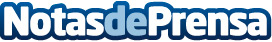 El consumo de Autogas creció cerca de un 8% en 2017Los principales comercializadores de GLP de España, agrupados en torno a la Asociación de Operadores de GLP (AOGLP), cerraron el pasado ejercicio con unas ventas de Autogas superiores a las 50.000 toneladas, lo que supone un incremento del 7,96% respecto al año anterior. Las razones de esta alza del carburante ECO se encuentran en una red de puntos de repostaje en expansión y el creciente parque de vehículos AutogasDatos de contacto:NURIA SANCHEZ917818090Nota de prensa publicada en: https://www.notasdeprensa.es/el-consumo-de-autogas-crecio-cerca-de-un-8-en Categorias: Nacional Automovilismo Industria Automotriz Otras Industrias http://www.notasdeprensa.es